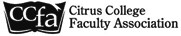                    Representative Council Meeting Date:  Wednesday, 1 May 2019   	 	 	 	  	CI 159 – 2:40 pm  	 	 	 	 	    CCFA Agenda  	 	 	 	 	1 May 2019  	 	 	 	 	         CI 159 Call to Order- Terry Miles 	Meeting called to order at 2:45 by Terry Miles 	   Minutes, March 20, 2019– Stephanie Yee Motion to postpone approval of the minutes until the next meeting. (Matt Jackson/Steve Odrich)Officer Reports President’s Report – Terry MilesCCA Spring Conference-W.H.O. AwardsTerry talked about the members who attended the conference and the various workshops that the attended. Useful materials were provided at the meetings. There were good meetings about the various websites and tools that are available for bargaining. ACA was a particularly useful website for seeing the salaries at various community colleges.CCA Elections were done and the new leadership will take the reins during the summer.State-wide measures were discussed. AB 320 considered the plight of homeless students and asks for allowance to permit students to sleep in their cars in the campus parking lots. Language describes the required standing of the student and their status on campus. There seem to be reasonable concerns with definitions and the way in which funding would be allocated. Additionally, adjunct employees are seeking to increase the cap on the number of units/hours they are permitted to teach (an increase to 80%). Fincher raised the issue of overload as an impact on full-time faculty. There was some discussion surrounding this topic. Issues raised were benefits for adjuncts, full-time overload assignments, etc.2.  New Facebook PageThere is a public page and a closed group page. People who would like access to the private page can send a request to be added. It provides a platform for discussion. Paul will take down the older Citrus site.3.  New WebsiteTerry attended the conference early to look into a new local website. Weebly looks like a reasonable platform that will save money and allow for the ability to conduct surveys. The annual cost is just over $100.4.  STRS Workshop (May 15, TBD)The next workshop will concern financial planning. The flier will be forthcoming.5.  EOY Meeting (Saturday, June 1, San Antonio Winery, LA)The gala is set. All are encouraged to attend. Reservations can be made to Stephanie, Terry, or Michelle. Cost goes up after May 10. There is an additional fee if you wish to do wine tasting at the end of the event. The events runs from noon to four.Vice-President’s Report – Gerhard Peters  Gerhard also attended the conference. Justina was re-elected as the Regional Director for a second two-year term. Stephanie did receive the WHO award. Gerhard attended the workshop on contract language/investigative interviews. He found that there were useful materials provided and valuable case study examples presented. There is a way to build contract language that creates “guard-rails” on the investigative process.Chief Negotiator Report – Dave Brown  Dave also attended the conference. There was a seminar about information gathering and it was helpful to see our apportionment for the up-coming year. Under the new funding formula it appears that we are being “shorted” under the new funding schedule. We came out further ahead than the state had anticipated.Local issues: there is a meeting with the district on 5/2 regarding lab hours. It is a good idea to anticipate a phased approach with a time line. There is also a need to discuss Article 3.8 Agency fees are no longer legal and we will propose language take from CTA. Fincher will provide information to the Negotiating Team.New ID cards should be arriving as the shift to the new PPO is effective today. Cards will be sent to home addresses. Dave, Terry, and Justina have been asked to participate in drafting language to address protocol for emergency situations (i.e. lockdowns).Secretary’s Report – Stephanie Yee NoneTreasurer’s Report – Dave RybaDave sent out the report via email yesterday. We have now officially joined the 21st century and CTA deposits are now direct to our account. The three “lost” checks are accounted for and are reflected in the report. No significant outstanding expenses, though major expenses are ahead as we close out the year. (End of Year Party)Past President’s Report – Justina Rivadeneyra AbsentSenate Liaison – John Fincher  At senate plenary, Nikki Shaw argued against the bill allowing students to sleep on campus. There are several more AP/BPs that are coming in the next meeting. The list is not yet available. An untenured faculty had their check “hacked” and deposited in another account. A warning to be mindful of direct deposit. No detailed information was provided, but there was some discussion about process. It does not seem as likely that Barbara Dickerson will be moving out of district.Standing Committee Reports Faculty members shall be polled annually to determine their committee preference.  The committee members should reflect the diversity of the CCFA membership.  		1. Contract Committee – Dave BrownThere has been work on drafting standing rules. These will come forward at the next rep-council meeting. The committee will start meeting in the fall for re-opening discussion in April 2020. 		   2. Grievance Committee – Gerhard PetersThere is an existing grievance that is still confidential. There was to be an all-day arbitration session on 4/4. It lasted one hour. At issue is a notice of unprofessional conduct. The larger concern is existential because HR is using the APs as unchecked authority – arguing that they are not arbitrable/negotiable. AP 7101.1 is the underpinning procedure. Provisions were not adequately followed and were the reason that the arbitration was so curtailed. District is arguing that 7101 is not grieve-able, not working conditions, and was not negotiated. A response brief has been filed on behalf of the unit member. The expectation is that the process will be long. This means a financial cost to the unit – shared $2,000 arbitration fee/meeting. There is another hearing scheduled for 5/15.  	   3. Political Action Committee – John FincherPlanning for the next bond is underway, EFMP panning has begun.  Goal is expansion and renovation. Question: Should a bond be supported by faculty when there is a vast, untouched reserve? 	                  4. Benefits Committee– Terry MilesNew Health care was addressed. 	                  5. Newsletter Committee - Stephanie Yee Uncertain if another newsletter is planned. 	   6. Membership Engagement Committee- Justina RivadeneyraPlease attend the workshop. The last was very helpful and successful.	   7. Budget Committee-Dave RybaThere will be a meeting 5/3 at 1pm. Goal is to determine purpose and process. Meeting will start at HH.Ad Hoc Committee ReportsThe standing rules and bylaws committee have morphed into a single committee. Goal is to get the two completed by the end of the year. That is not likely.VI. Old Business:  Bylaw Revisions (First Read)There will be an opportunity to vote on the first round of changes: Communication Committee, Benefits Committee, Membership Committee.There has been an effort to standardize the purpose, duties, and membership. There are changes proposed for Budget, as Dave mentioned. These will be addressed in the aforementioned meeting on 5/3. We would like to adopt these at the 5/29 meeting. The remaining committees will be presented at that meeting. Matt Jackson inquired about the PAC Committee. There was a discrepancy in what Terry projected and what was sent to the rep council. Terry explained that this language will be revised and brought forward as a first read at the last meeting. There was a call for comments - none. Any others can be forwarded to Terry.VII. New Business:  		A.) Officer Elections		   1. Nominations from floor/Nomination closureGerhard made a call for additional nominations for: VP (2 years) R. Herrera, Secretary (2 years) S. Yee, At-large/Area rep (1 year) P. Swatzel, S. Lubisich, J. Gutierrez. Terry closed nominations for VP, Secretary, At-large/Area Reps. No election is necessary as all candidates were unopposed. The board will be: Miles, Herrera, Yee, Ryba, Brown, Swatzel, Gutierrez, Lubisich		   2. Candidate Statements(optional). Note: Each candidate will be given up to 5 min. to deliver campaign speech. Jesus spoke to his conference attendance and the “Building Strong Locals” training that he received. He is grateful to serve. Paul is grateful that he will be tolerated for another year (with pleasure, Paul) because he is passionate about the union. He issued a call for greater participation. Raphael decided to take this role because of his belief in the leadership and looking forward to working with them. Senya reiterated the call for greater participation and the honor of working with the leadership.VIII. Public ForumGerhard spoke to training and voluntary participation. John dovetailed on Gerhard’s comments regarding training and voluntary participation by encouraging that the new website have links and resources available to the membership.IX. Adjourn Terry adjourned the meeting at 3:49.Officers Terry Miles, President xGerhard Peters, Vice President  xStephanie Yee, Secretary Dave Ryba, Treasurer  xIncluded on Executive Board Dave Brown, Chief Negotiator  xJohn Fincher, Senate Liaison  xJesus Gutierrez, At-Large Representative xSenya Lubisich, At-Large Representative xPaul Swatzel, At-Large Representative xJustina Rivadeneyra, Past President xRepresentatives Business/Accounting     (Vacant) Mathematics                  ( x ) Steve Odrich Health Sciences             (x  ) Noemi Barajas Career/Technical           (  ) Susan Bautista Counseling                    ( x ) Rafael Herrera Visual & Performing      ( x ) Matt Jackson Arts Library                               (  ) Elizabeth Cook/                                                 Sarah BoslerRepresentatives Kinesiology                 (  ) Steve Hartman Language Arts             (  ) Anna McGarry  - Elizabeth Garate xPhysical Sciences        (x  ) Badieh Farahani Social/Behavioral        (  x ) Gailynn White Sciences Negotiations Team      ( x )  Dave Ryba (  ) Stephanie Yee   Members 